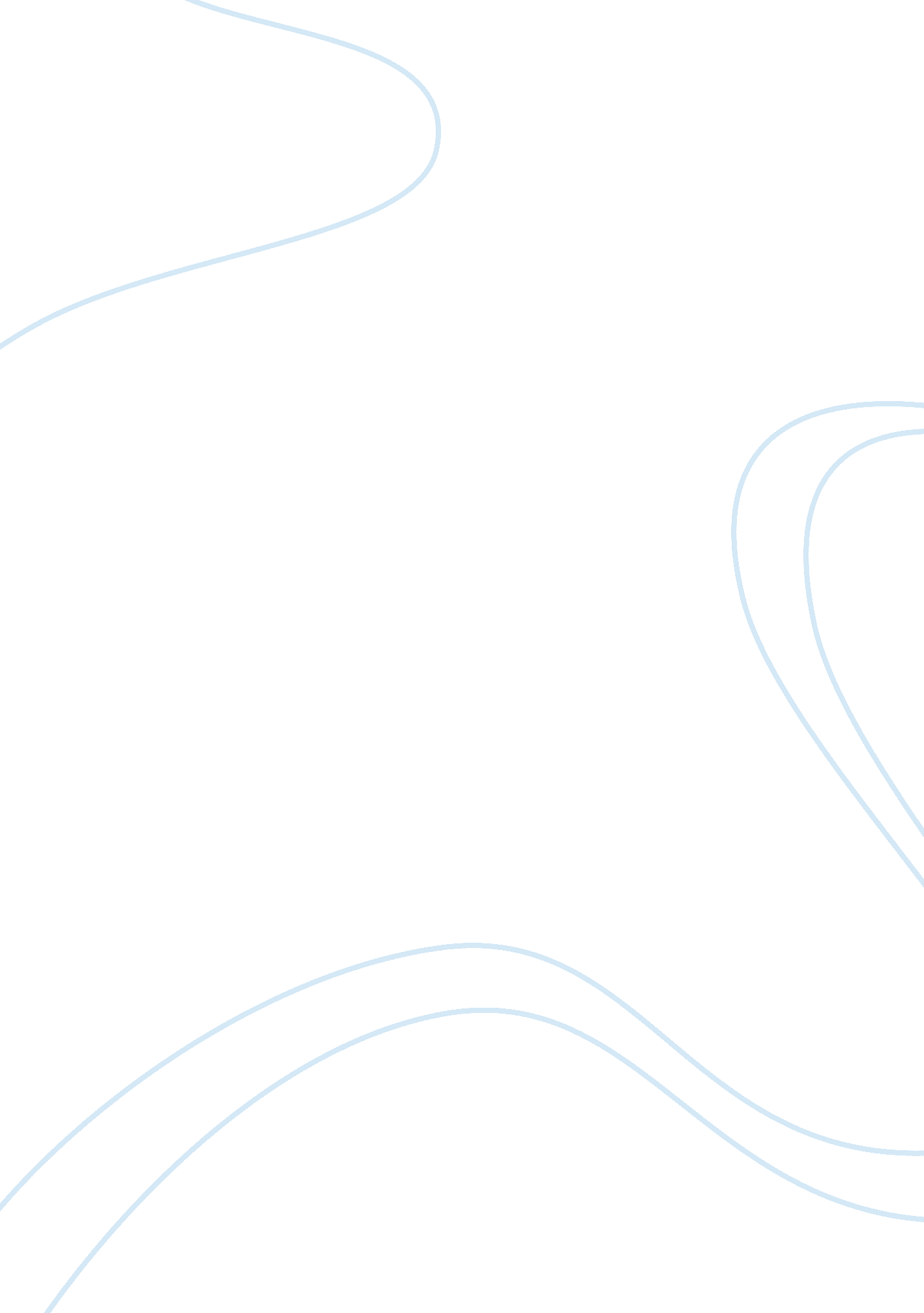 The natural resources are being obtained environmental sciences essay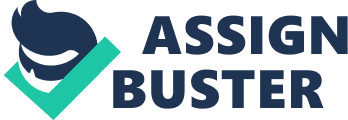 \n[toc title="Table of Contents"]\n \n \t Paragraph 1 \n \t Paragraph 2 \n \t Paragraph 3 \n \n[/toc]\n \nRENEWABLE RESORCESNatural resource is a source of supply or support held in reserve. Presently, the natural resources are being obtained from earth and its atmosphere. Nature has given us abundant resource in the form of air, heat, natural vegetation, soil, wild animals, metals, fossil fuel and others. According to Dasmann (1968), " Natural resources are those materials which are value to a particular human culture." Natural resources can be classified into two categories which are renewable and non-renewable sources. Reference: 1. Dasmann, R. F. (1968). A different kind of country. New York: MacMilan Company Paragraph 1 Renewable resource as the name implies, are those that potentially can be supplied to an economic system indefinitely. Many renewable resources are biological in nature. Fish and trees are two prime examples. Their capacity for growth and reproduction suggests the possibility that they may be harvested on a sustainable basis. Basically, renewable resources are divided into sustainable and perpetual resources. A sustainable resource has been commonly regarded as a cost-efficient, reliable and environmentally friendly resource, which can be utilized effectively. However, its quality can be degrading due to the pollution. Paragraph 2 Sustainable resources are classified into soil, forest, and water in aquifers. Soil produce dirt power or known as earth power. Mainly, soil are grouped depends on the element, quality, structure, and other characteristics in their parent materials. According to Melina (2010), a group of Harvard students had successfully collects microbial fuel cell from microorganism in soil. The element in the soil develops electricity when dead leaves are metabolized, compost and other organic waste. Reference: Melina, R. (2010, June 11). Plain oi’ soil could be source of energy. TechNewDaily. Retrieved from http://www. technewsdaily. com/597-plain-ol-soil-could-be-source-of-energy. htmlForest is one of the examples in the sustainable resources. It has large production capacity, long rotation time, and multiply uses (Nine unique features of forest, n. d.). Forest is form with thousands of trees. Every single tree have capability to produce and renew them, there are not need human to assist them to growth or produce. A well managed forest can give next generation more resources. History has dramatically illustrated, however, that with human mismanagement and exploitation, forests and other renewable resources can either be degraded or entirely lost. Reference: Forest Policy and Economics Education and Research. (n. d.). Nine unique feature of forests. Retrieved December 1, 2012, from http://foper. unu. edu/course/? page_id= 152Water can become one of the sustainability. To change water become hydroelectric power, heat exchanger is installed to make this process success. Heat exchanger will transfer the extraction from water become thermal energy. The quality and quantity of thermal energy will be produced are determined by the area of the surface water and the depth of the water bodies. Before transfer thermal energy to the user, it needed pass through the boilers first. Reference: Deltares. (n. d.). Thermal energy from urban surface water. Retrieved December 1, 2012, from http://www. deltares. nl/en/expertise/101129/integrated-water-resources-management/739419 Paragraph 3 While perpetual resource is a type of renewable resources which can be repetitively used, trustworthy and cause free-pollution to the environment. It can be further categorized into tidal, air, wind and wave energy, solar energyIn the perpetual resources, tidal is one of the categories. Normally, tidal energy empowers in designated areas of ocean or enclosed reservoirs. Tidal energy is changing the potential energy into kinetic energy. The velocity of the water flow will decide the amount of the tidal energy being collected. Turbines are installed in barriers to help in the production of electricity. http://www. deltares. nl/en/expertise/101129/integrated-water-resources-management/1523594Besides, wind contains tremendous amount of energy. It uses sophisticated turbines to convert this energy to electric power. Wind is just moving air created as the sun heats the earth’s surface. As long as the sun is shining, the wind remains an infinite. Although wind only generated little power in the United States in 2009," it is the fastest growing source of the new electric power," according to U. S. Energy Information Administration. Reference: U. S. Energy Information Administration. (n. d.). Wind generation. Retrieved December 1, 2012, from http://www. eia. gov/cneaf/solar. renewables/page/wind/wind. htmlSolar also is a type of perpetual resources. The sun has produced energy in the form of heat and light since the Earth formed. This formation of the heat is categorical as solar. Solar resource or energy do not emissions and are often not harmful to the environment. Photovoltaic devices or solar cells can directly convert solar energy into electricity. Individual solar cells grouped into panels range from small application that charge calculator and watch batteries, to large systems that power used for residential dwellings. Pdf file web adds: http://www-fa. upc. es/personals/fluids/oriol/ale/eolss. pdfSIMILARLITIES BETWEEN RENEWABLE AND NON-RENEWABLE RESOURCESBoth types of natural resources are used to produce things we needs or want but some of the products are having a better value in economy than the others. For example, buildings are made out of wood and minerals. Wood is from trees. Minerals are mined from the ground. Bricks, cement, and metals are made from minerals. Everything we have or use is made from a natural resources. Therefore, all natural resources should be used wisely. Non-renewable resources don’t replace and renewed. Similarly, some of the renewable natural resources can be run out if they are all killed or overused. Pollution is one of the factors that cause the run out of renewable resources. Pollution occurs when people put harmful chemicals and other things into nature. For example, oil spilled in water, toxic chemicals in the air, or garbage dumped on the side of the road. All this action will be the problem that causes the run out of renewable resources. 